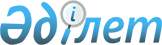 О внесении изменений и дополнения в решение Каргалинского районного маслихата от 24 декабря 2018 года № 294 "Об утверждении Каргалинского районного бюджета на 2019-2021 годы"Решение Каргалинского районного маслихата Актюбинской области от 4 ноября 2019 года № 382. Зарегистрировано Департаментом юстиции Актюбинской области 8 ноября 2019 года № 6448
      В соответствии со статьей 6 Закона Республики Казахстан от 23 января 2001 года "О местном государственном управлении и самоуправлении в Республике Казахстан", статьями 106, 109 Бюджетного кодекса Республики Казахстан от 4 декабря 2008 года, Каргалинский районный маслихат РЕШИЛ:
      1. Внести в решение Каргалинского районного маслихата от 24 декабря 2018 года № 294 "Об утверждении Каргалинского районного бюджета на 2019-2021 годы" (зарегистрированное в Реестре государственной регистрации нормативных правовых актов № 3-6-183, опубликованное 10 января 2019 года в эталонном контрольном банке нормативных правовых актов Республики Казахстан в электронном виде) следующие изменения и дополнение:
      в пункте 1:
      в подпункте 1):
      доходы цифры "4 016 678" заменить цифрами "4 154 761",
      в том числе:
      налоговые поступления цифры "469 987" заменить цифрами "516 822";
      неналоговые поступления цифры "62 020" заменить цифрами "9 485";
      поступления от продажи основного капитала цифры "4 000" заменить цифрами "9 700";
      поступления трансфертов цифры "3 480 671" заменить цифрами "3 618 754";
      в подпункте 2):
      затраты цифры "4 099 285,6" заменить цифрами "4 237 368,6";
      в подпункте 3):
      чистое бюджетное кредитование цифры "73 847" заменить цифрами "44 974,6";
      в том числе:
      бюджетные кредиты цифры "94 688" заменить цифрами "96 528";
      погашение бюджетных кредитов цифры "20 841" заменить цифрами "51 553,4";
      в подпункте 5):
      дефицит (профицит) бюджета цифры "-156 454,6" заменить цифрами "-127 582,2";
      в подпункте 6):
      финансирование дефицита (использование профицита) бюджета цифры "156 454,6" заменить цифрами "127 582,2".
      в пункте 6:
      в абзаце третьем:
      цифры "79 582" заменить цифрами "129 582";
      в абзаце седьмом:
      цифры "36 213" заменить цифрами "48 838";
      в абзаце девятом:
      цифры "284 620" заменить цифрами "318 860";
      в абзаце десятом:
      цифры "94 688" заменить цифрами "96 528";
      и дополнить абзацем следующего содержания:
      "37 425 тысяч тенге – на развитие продуктивной занятости и массового предпринимательства".
      в пункте 7:
      в абзаце двенадцатом:
      цифры "13 088" заменить цифрами "14 375";
      в абзаце двадцать шестом:
      цифры "4 000" заменить цифрами "6 506".
      2. Приложения 1 и 5 к указанному решению изложить в новой редакции согласно приложениям 1 и 2 к настоящему решению.
      3. Государственному учреждению "Аппарат Каргалинского районного маслихата" в установленном законодательством порядке обеспечить:
      1) государственную регистрацию настоящего решения в Департаменте юстиции Актюбинской области;
      2) размещение настоящего решения на интернет-ресурсе Каргалинского районного маслихата после его официального опубликования.
      4. Настоящее решение вводится в действие с 1 января 2019 года.  Каргалинский районный бюджет на 2019 год Перечень бюджетных программ сельских округов на 2019 год
      Продолжение таблицы
					© 2012. РГП на ПХВ «Институт законодательства и правовой информации Республики Казахстан» Министерства юстиции Республики Казахстан
				
      Председатель сессии 
Каргалинского районного маслихата 

Р. Сактаганов

      Секретарь Каргалинского 
районного маслихата 

Н. Заглядова
Приложение 1 к решению Каргалинского районного маслихата от 4 ноября 2019 года № 382Приложение 1 к решению районного маслихата от 24 декабря 2018 года № 294
Категория
Категория
Категория
Категория
Категория
Сумма, тысяч тенге
Класс
Класс
Класс
Класс
Сумма, тысяч тенге
Подкласс
Подкласс
Подкласс
Сумма, тысяч тенге
Специфика
Специфика
Сумма, тысяч тенге
Наименование
Сумма, тысяч тенге
I. Доходы
4154761
1
Налоговые поступления
516822
01
Подоходный налог
176166
2
Индивидуальный подоходный налог
176166
03
Социальный налог
176535
1
Социальный налог
176535
04
Hалоги на собственность
142221
1
Hалоги на имущество
125171
3
Земельный налог
2794
4
Hалог на транспортные средства
10456
5
Единый земельный налог
3800
05
Внутренние налоги на товары, работы и услуги
20100
2
Акцизы
2700
3
Поступления за использование природных и других ресурсов
14500
4
Сборы за ведение предпринимательской и профессиональной деятельности
2900
08
Обязательные платежи, взимаемые за совершение юридически значимых действий и (или) выдачу документов уполномоченными на то государственными органами или должностными лицами
1800
1
Государственная пошлина
1800
2
Неналоговые поступления
9485
01
Доходы от государственной собственности
5485
5
Доходы от аренды имущества, находящегося в государственной собственности
5401
7
Вознаграждения по кредитам, выданным из государственного бюджета
84
04
Штрафы, пени, санкции, взыскания, налагаемые государственными учреждениями, финансируемыми из государственного бюджета, а также содержащимися и финансируемыми из бюджета (сметы расходов) Национального Банка Республики Казахстан
3000
1
Штрафы, пени, санкции, взыскания, налагаемые государственными учреждениями, финансируемыми из государственного бюджета, а также содержащимися и финансируемыми из бюджета (сметы расходов) Национального Банка Республики Казахстан, за исключением поступлений от организаций нефтяного сектора и в Фонд компенсации потерпевшим
3000
06
Прочие неналоговые поступления
1000
1
Прочие неналоговые поступления
1000
3
Поступления от продажи основного капитала
9700
01
Продажа государственного имущества, закрепленного за государственными учреждениями
1200
1
Продажа государственного имущества, закрепленного за государственными учреждениями
1200
03
Продажа земли и нематериальных активов
8500
1
Продажа земли
8500
4
Поступления трансфертов
3618754
02
Трансферты из вышестоящих органов государственного управления
3618754
2
Трансферты из областного бюджета
3618754
Функциональная группа
Функциональная группа
Функциональная группа
Функциональная группа
Функциональная группа
Функциональная группа
Сумма, тысяч тенге
Функциональная подгруппа
Функциональная подгруппа
Функциональная подгруппа
Функциональная подгруппа
Функциональная подгруппа
Сумма, тысяч тенге
Администратор бюджетных программ
Администратор бюджетных программ
Администратор бюджетных программ
Администратор бюджетных программ
Сумма, тысяч тенге
Программа
Программа
Программа
Сумма, тысяч тенге
Подпрограмма
Подпрограмма
Сумма, тысяч тенге
Наименование
Сумма, тысяч тенге
II. Затраты
4237368,6
01
Государственные услуги общего характера
321016
1
Представительные, исполнительные и другие органы, выполняющие общие функции государственного управления
218186
112
Аппарат маслихата района (города областного значения)
20124
001
Услуги по обеспечению деятельности маслихата района (города областного значения)
19744
003
Капитальные расходы государственного органа
380
122
Аппарат акима района (города областного значения)
103299
001
Услуги по обеспечению деятельности акима района (города областного значения)
101631
003
Капитальные расходы государственного органа
918
113
Целевые текущие трансферты из местных бюджетов
750
123
Аппарат акима района в городе, города районного значения, поселка, села, сельского округа
94763
001
Услуги по обеспечению деятельности акима района в городе, города районного значения, поселка, села, сельского округа
93311
022
Капитальные расходы государственного органа
1452
2
Финансовая деятельность
23174
452
Отдел финансов района (города областного значения)
23174
001
Услуги по реализации государственной политики в области исполнения бюджета и управления коммунальной собственностью района (города областного значения)
21699
003
Проведение оценки имущества в целях налогообложения
290
010
Приватизация, управление коммунальным имуществом, постприватизационная деятельность и регулирование споров, связанных с этим
720
018
Капитальные расходы государственного органа
465
113
Целевые текущие трансферты из местных бюджетов
0
5
Планирование и статистическая деятельность
16583
453
Отдел экономики и бюджетного планирования района (города областного значения)
16583
001
Услуги по реализации государственной политики в области формирования и развития экономической политики, системы государственного планирования
16283
004
Капитальные расходы государственного органа
300
9
Прочие государственные услуги общего характера
63073
454
Отдел предпринимательства и сельского хозяйства района (города областного значения)
19850
001
Услуги по реализации государственной политики на местном уровне в области развития предпринимательства и сельского хозяйства
19800
007
Капитальные расходы государственного органа
50
458
Отдел жилищно-коммунального хозяйства, пассажирского транспорта и автомобильных дорог района (города областного значения)
20798
001
Услуги по реализации государственной политики на местном уровне в области жилищно-коммунального хозяйства, пассажирского транспорта и автомобильных дорог
11498
013
Капитальные расходы государственного органа
50
113
Целевые текущие трансферты из местных бюджетов
9250
471
Отдел образования, физической культуры и спорта района (города областного значения)
22425
001
Услуги по реализации государственной политики на местном уровне в области образования, физической культуры и спорта
22353
018
Капитальные расходы государственного органа
72
02
Оборона
15516
1
Военные нужды
1297
122
Аппарат акима района (города областного значения)
1297
005
Мероприятия в рамках исполнения всеобщей воинской обязанности
1297
2
Организация работы по чрезвычайным ситуациям
14219
122
Аппарат акима района (города областного значения)
14219
006
Предупреждение и ликвидация чрезвычайных ситуаций масштаба района (города областного значения)
5464
007
Мероприятия по профилактике и тушению степных пожаров районного (городского) масштаба, а также пожаров в населенных пунктах, в которых не созданы органы государственной противопожарной службы
8755
03
Общественный порядок, безопасность, правовая, судебная, уголовно-исполнительная деятельность
500
9
Прочие услуги в области общественного порядка и безопасности
500
458
Отдел жилищно-коммунального хозяйства, пассажирского транспорта и автомобильных дорог района (города областного значения)
500
021
Обеспечение безопасности дорожного движения в населенных пунктах
500
04
Образование
1858499
1
Дошкольное воспитание и обучение
63306
464
Отдел образования района (города областного значения)
0
009
Обеспечение деятельности организаций дошкольного воспитания и обучения
0
024
Целевые текущие трансферты бюджетам города районного значения, села, поселка, сельского округа на реализацию государственного образовательного заказа в дошкольных организациях образования
0
471
Отдел образования, физической культуры и спорта района (города областного значения)
63306
003
Обеспечение деятельности организаций дошкольного воспитания и обучения
47798
045
Целевые текущие трансферты бюджетам города районного значения, села, поселка, сельского округа на реализацию государственного образовательного заказа в дошкольных организациях образования
15508
2
Начальное, основное среднее и общее среднее образование
1673314
123
Аппарат акима района в городе, города районного значения, поселка, села, сельского округа
1295
005
Организация бесплатного подвоза учащихся до школы и обратно в сельской местности
1295
464
Отдел образования района (города областного значения)
0
003
Общеобразовательное обучение
0
006
Дополнительное образование для детей
0
465
Отдел физической культуры и спорта района (города областного значения)
0
017
Дополнительное образование для детей и юношества по спорту
0
466
Отдел архитектуры, градостроительства и строительства района (города областного значения)
20000
021
Строительство и реконструкция объектов начального, основного среднего и общего среднего образования
20000
471
Отдел образования, физической культуры и спорта района (города областного значения)
1652019
004
Общеобразовательное обучение
1507001
005
Дополнительное образование для детей и юношества
88301
028
Дополнительное образование для детей и юношества по спорту
56717
9
Прочие услуги в области образования
121879
464
Отдел образования района (города областного значения)
0
001
Услуги по реализации государственной политики на местном уровне в области образования
0
004
Информатизация системы образования в государственных учреждениях образования района (города областного значения)
0
005
Приобретение и доставка учебников, учебно-методических комплексов для государственных учреждений образования района (города областного значения)
0
007
Проведение школьных олимпиад, внешкольных мероприятий и конкурсов районного (городского) масштаба
0
012
Капитальные расходы государственного органа
0
015
Ежемесячные выплаты денежных средств опекунам (попечителям) на содержание ребенка-сироты (детей-сирот), и ребенка (детей), оставшегося без попечения родителей
0
023
Методическая работа
0
067
Капитальные расходы подведомственных государственных учреждений и организаций
0
471
Отдел образования, физической культуры и спорта района (города областного значения)
121879
008
Информатизация системы образования в государственных учреждениях образования района (города областного значения)
31609
009
Приобретение и доставка учебников, учебно-методических комплексов для государственных учреждений образования района (города областного значения)
40225
010
Проведение школьных олимпиад, внешкольных мероприятий и конкурсов районного (городского) масштаба
17787
020
Ежемесячные выплаты денежных средств опекунам (попечителям) на содержание ребенка-сироты (детей-сирот), и ребенка (детей), оставшегося без попечения родителей
7214
046
Методическая работа
9436
067
Капитальные расходы подведомственных государственных учреждений и организаций
15608
06
Социальная помощь и социальное обеспечение
485452
1
Социальное обеспечение
169279
451
Отдел занятости и социальных программ района (города областного значения)
149019
005
Государственная адресная социальная помощь
149019
464
Отдел образования района (города областного значения)
0
030
Содержание ребенка (детей), переданного патронатным воспитателям
0
471
Отдел образования, физической культуры и спорта района (города областного значения)
20260
030
Содержание ребенка (детей), переданного патронатным воспитателям
20260
2
Социальная помощь
292442
123
Аппарат акима района в городе, города районного значения, поселка, села, сельского округа
7833
003
Оказание социальной помощи нуждающимся гражданам на дому
7833
451
Отдел занятости и социальных программ района (города областного значения)
284609
002
Программа занятости
190397
004
Оказание социальной помощи на приобретение топлива специалистам здравоохранения, образования, социального обеспечения, культуры, спорта и ветеринарии в сельской местности в соответствии с законодательством Республики Казахстан
10088
006
Оказание жилищной помощи
447
007
Социальная помощь отдельным категориям нуждающихся граждан по решениям местных представительных органов
37100
017
Обеспечение нуждающихся инвалидов обязательными гигиеническими средствами и предоставление услуг специалистами жестового языка, индивидуальными помощниками в соответствии с индивидуальной программой реабилитации инвалида
19108
023
Обеспечение деятельности центров занятости населения
27469
9
Прочие услуги в области социальной помощи и социального обеспечения
23731
451
Отдел занятости и социальных программ района (города областного значения)
23731
001
Услуги по реализации государственной политики на местном уровне в области обеспечения занятости и реализации социальных программ для населения
21009
011
Оплата услуг по зачислению, выплате и доставке пособий и других социальных выплат
872
021
Капитальные расходы государственного органа
50
054
Размещение государственного социального заказа в неправительственных организациях
1800
07
Жилищно-коммунальное хозяйство
531917
1
Жилищное хозяйство
26003
458
Отдел жилищно-коммунального хозяйства, пассажирского транспорта и автомобильных дорог района (города областного значения)
2408
003
Организация сохранения государственного жилищного фонда
2408
466
Отдел архитектуры, градостроительства и строительства района (города областного значения)
23595
003
Проектирование и (или) строительство, реконструкция жилья коммунального жилищного фонда
6904
004
Проектирование, развитие и (или) обустройство инженерно-коммуникационной инфраструктуры
3025
098
Приобретение жилья коммунального жилищного фонда
13666
2
Коммунальное хозяйство
443582,6
458
Отдел жилищно-коммунального хозяйства, пассажирского транспорта и автомобильных дорог района (города областного значения)
364528,6
012
Функционирование системы водоснабжения и водоотведения
16939
026
Организация эксплуатации тепловых сетей, находящихся в коммунальной собственности районов (городов областного значения)
17852,6
027
Организация эксплуатации сетей газификации, находящихся в коммунальной собственности районов (городов областного значения)
4184
058
Развитие системы водоснабжения и водоотведения в сельских населенных пунктах
325553
466
Отдел архитектуры, градостроительства и строительства района (города областного значения)
79054
005
Развитие коммунального хозяйства
1775
007
Развитие благоустройства городов и населенных пунктов
77279
3
Благоустройство населенных пунктов
62331
123
Аппарат акима района в городе, города районного значения, поселка, села, сельского округа
8662
008
Освещение улиц населенных пунктов
6351
009
Обеспечение санитарии населенных пунктов
300
011
Благоустройство и озеленение населенных пунктов
2011
458
Отдел жилищно-коммунального хозяйства, пассажирского транспорта и автомобильных дорог района (города областного значения)
53669
015
Освещение улиц населенных пунктов
23591
018
Благоустройство и озеленение населенных пунктов
30078
08
Культура, спорт, туризм и информационное пространство
301432
1
Деятельность в области культуры
143129
455
Отдел культуры и развития языков района (города областного значения)
94191
003
Поддержка культурно-досуговой работы
94191
466
Отдел архитектуры, градостроительства и строительства района (города областного значения)
48938
011
Развитие объектов культуры
48938
2
Спорт
2713
465
Отдел физической культуры и спорта района (города областного значения)
0
001
Услуги по реализации государственной политики на местном уровне в сфере физической культуры и спорта
0
006
Проведение спортивных соревнований на районном (города областного значения) уровне
0
007
Подготовка и участие членов сборных команд района (города областного значения) по различным видам спорта на областных спортивных соревнованиях
0
466
Отдел архитектуры, градостроительства и строительства района (города областного значения)
500
008
Развитие объектов спорта
500
471
Отдел образования, физической культуры и спорта района (города областного значения)
2213
014
Проведение спортивных соревнований на районном (города областного значения) уровне
1213
015
Подготовка и участие членов сборных команд района (города областного значения) по различным видам спорта на областных спортивных соревнованиях
1000
3
Информационное пространство
65898
455
Отдел культуры и развития языков района (города областного значения)
44486
006
Функционирование районных (городских) библиотек
43478
007
Развитие государственного языка и других языков народа Казахстана
1008
456
Отдел внутренней политики района (города областного значения)
21412
002
Услуги по проведению государственной информационной политики
21412
9
Прочие услуги по организации культуры, спорта, туризма и информационного пространства
89692
455
Отдел культуры и развития языков района (города областного значения)
65181
001
Услуги по реализации государственной политики на местном уровне в области развития языков и культуры
10649
010
Капитальные расходы государственного органа
270
032
Капитальные расходы подведомственных государственных учреждений и организаций
54262
456
Отдел внутренней политики района (города областного значения)
24511
001
Услуги по реализации государственной политики на местном уровне в области информации, укрепления государственности и формирования социального оптимизма граждан
12107
003
Реализация мероприятий в сфере молодежной политики
11887
006
Капитальные расходы государственного органа
437
032
Капитальные расходы подведомственных государственных учреждений и организаций
80
10
Сельское, водное, лесное, рыбное хозяйство, особо охраняемые природные территории, охрана окружающей среды и животного мира, земельные отношения
78889
1
Сельское хозяйство
49467
462
Отдел сельского хозяйства района (города областного значения)
0
001
Услуги по реализации государственной политики на местном уровне в сфере сельского хозяйства
0
006
Капитальные расходы государственного органа
0
473
Отдел ветеринарии района (города областного значения)
49467
001
Услуги по реализации государственной политики на местном уровне в сфере ветеринарии
9509
003
Капитальные расходы государственного органа
55
005
Обеспечение функционирования скотомогильников (биотермических ям)
1500
006
Организация санитарного убоя больных животных
1500
007
Организация отлова и уничтожения бродячих собак и кошек
3872
008
Возмещение владельцам стоимости изымаемых и уничтожаемых больных животных, продуктов и сырья животного происхождения
1000
010
Проведение мероприятий по идентификации сельскохозяйственных животных
2200
011
Проведение противоэпизоотических мероприятий
29831
6
Земельные отношения
14617
463
Отдел земельных отношений района (города областного значения)
14617
001
Услуги по реализации государственной политики в области регулирования земельных отношений на территории района (города областного значения)
14162
007
Капитальные расходы государственного органа
455
9
Прочие услуги в области сельского, водного, лесного, рыбного хозяйства, охраны окружающей среды и земельных отношений
14805
453
Отдел экономики и бюджетного планирования района (города областного значения)
14805
099
Реализация мер по оказанию социальной поддержки специалистов
14805
11
Промышленность, архитектурная, градостроительная и строительная деятельность
14981
2
Архитектурная, градостроительная и строительная деятельность
14981
466
Отдел архитектуры, градостроительства и строительства района (города областного значения)
14981
001
Услуги по реализации государственной политики в области строительства, улучшения архитектурного облика городов, районов и населенных пунктов области и обеспечению рационального и эффективного градостроительного освоения территории района (города областного значения)
14931
015
Капитальные расходы государственного органа
50
12
Транспорт и коммуникации
31574
1
Автомобильный транспорт
31574
123
Аппарат акима района в городе, города районного значения, поселка, села, сельского округа
2006
013
Обеспечение функционирования автомобильных дорог в городах районного значения, поселках, селах, сельских округах
2006
458
Отдел жилищно-коммунального хозяйства, пассажирского транспорта и автомобильных дорог района (города областного значения)
29568
023
Обеспечение функционирования автомобильных дорог
28163
045
Капитальный и средний ремонт автомобильных дорог районного значения и улиц населенных пунктов
1405
13
Прочие
236222
3
Поддержка предпринимательской деятельности и защита конкуренции
1000
454
Отдел предпринимательства и сельского хозяйства района (города областного значения)
1000
006
Поддержка предпринимательской деятельности
1000
469
Отдел предпринимательства района (города областного значения)
0
001
Услуги по реализации государственной политики на местном уровне в области развития предпринимательства
0
9
Прочие
235222
123
Аппарат акима района в городе, города районного значения, поселка, села, сельского округа
5219
040
Реализация мер по содействию экономическому развитию регионов в рамках Программы развития регионов до 2020 года
5219
452
Отдел финансов района (города областного значения)
40685
012
Резерв местного исполнительного органа района (города областного значения)
0
026
Целевые текущие трансферты бюджетам города районного значения, села, поселка, сельского округа на повышение заработной платы отдельных категорий гражданских служащих, работников организаций, содержащихся за счет средств государственного бюджета, работников казенных предприятий
37080
066
Целевые текущие трансферты бюджетам города районного значения, села, поселка, сельского округа на повышение заработной платы отдельных категорий административных государственных служащих
3605
458
Отдел жилищно-коммунального хозяйства, пассажирского транспорта и автомобильных дорог района (города областного значения)":
189318
062
Реализация мероприятий по социальной и инженерной инфраструктуре в сельских населенных пунктах в рамках проекта "Ауыл-Ел бесігі
189318
14
Обслуживание долга
84
1
Обслуживание долга
84
452
Отдел финансов района (города областного значения)
84
013
Обслуживание долга местных исполнительных органов по выплате вознаграждений и иных платежей по займам из областного бюджета
84
15
Трансферты
361287
1
Трансферты
361287
452
Отдел финансов района (города областного значения)
361287
006
Возврат неиспользованных (недоиспользованных) целевых трансфертов
4
024
Целевые текущие трансферты из нижестоящего бюджета на компенсацию потерь вышестоящего бюджета в связи с изменением законодательства
113377
038
Субвенции
227717
051
Трансферты органам местного самоуправления
20189
Функциональная группа
Функциональная группа
Функциональная группа
Функциональная группа
Функциональная группа
Функциональная группа
Сумма, тысяч тенге
Функциональная подгруппа
Функциональная подгруппа
Функциональная подгруппа
Функциональная подгруппа
Функциональная подгруппа
Сумма, тысяч тенге
Администратор бюджетных программ
Администратор бюджетных программ
Администратор бюджетных программ
Администратор бюджетных программ
Сумма, тысяч тенге
Программа
Программа
Программа
Сумма, тысяч тенге
Подпрограмма
Подпрограмма
Сумма, тысяч тенге
Наименование
Сумма, тысяч тенге
III. Чистое бюджетное кредитование
44974,6
Бюджетные кредиты
96528
10
Сельское, водное, лесное, рыбное хозяйство, особо охраняемые природные территории, охрана окружающей среды и животного мира, земельные отношения
96528
9
Прочие услуги в области сельского, водного, лесного, рыбного хозяйства, охраны окружающей среды и земельных отношений
96528
453
Отдел экономики и бюджетного планирования района (города областного значения)
96528
006
Бюджетные кредиты для реализации мер социальной поддержки специалистов
96528
Категория
Категория
Категория
Категория
Категория
Сумма тысяч тенге
Класс
Класс
Класс
Класс
Сумма тысяч тенге
Подкласс
Подкласс
Подкласс
Сумма тысяч тенге
Специфика
Специфика
Сумма тысяч тенге
Наименования
Сумма тысяч тенге
5
Погашение бюджетных кредитов
51553,4
01
Погашение бюджетных кредитов
51553,4
1
Погашение бюджетных кредитов, выданных из государственного бюджета
51553,4
Функциональная группа
Функциональная группа
Функциональная группа
Функциональная группа
Функциональная группа
Функциональная группа
Сумма тысяч тенге
Функциональная подгруппа
Функциональная подгруппа
Функциональная подгруппа
Функциональная подгруппа
Функциональная подгруппа
Сумма тысяч тенге
Администратор бюджетных программ
Администратор бюджетных программ
Администратор бюджетных программ
Администратор бюджетных программ
Сумма тысяч тенге
Программа
Программа
Программа
Сумма тысяч тенге
Подпрограмма
Подпрограмма
Сумма тысяч тенге
Наименование
Сумма тысяч тенге
IV. Сальдо по операциям с финансовыми активами
0
Приобретение финансовых активов
0
13
Прочие
0
9
Прочие
0
452
Отдел финансов района (города областного значения)
0
014
Формирование или увеличение уставного капитала юридических лиц
0
V. Дефицит (профицит) бюджета
-127582,2
VI. Финансирование дефицита (использование профицита) бюджета
127582,2
Категория
Категория
Категория
Категория
Категория
Сумма тысяч тенге
Класс
Класс
Класс
Класс
Сумма тысяч тенге
Подкласс
Подкласс
Подкласс
Сумма тысяч тенге
Специфика
Специфика
Сумма тысяч тенге
Наименования
Сумма тысяч тенге
7
Поступления займов
96528
01
Внутренние государственные займы
96528
2
Договоры займа
96528
Функциональная группа
Функциональная группа
Функциональная группа
Функциональная группа
Функциональная группа
Функциональная группа
Сумма тысяч тенге
Функциональная подгруппа
Функциональная подгруппа
Функциональная подгруппа
Функциональная подгруппа
Функциональная подгруппа
Сумма тысяч тенге
Администратор бюджетных программ
Администратор бюджетных программ
Администратор бюджетных программ
Администратор бюджетных программ
Сумма тысяч тенге
Программа
Программа
Программа
Сумма тысяч тенге
Подпрограмма
Подпрограмма
Сумма тысяч тенге
Наименование
Сумма тысяч тенге
16
Погашение займов
51553,4
1
Погашение займов
51553,4
452
Отдел финансов района (города областного значения)
51553,4
008
Погашение долга местного исполнительного органа перед вышестоящим бюджетом
51553,4
Категория
Категория
Категория
Категория
Категория
Сумма тысяч тенге
Класс
Класс
Класс
Класс
Сумма тысяч тенге
Подкласс
Подкласс
Подкласс
Сумма тысяч тенге
Специфика
Специфика
Сумма тысяч тенге
Наименования
Сумма тысяч тенге
8
Используемые остатки бюджетных средств
82607,6
01
Остатки бюджетных средств
82607,6
1
Свободные остатки бюджетных средств
82607,6Приложение 2 к решению районного маслихата от 4 ноября 2019 года № 382Приложение 5 к решению районного маслихата от 24 декабря 2018 года № 294
001
003
005
008
Наименование аульных (сельских) округов
Услуги по обеспечению деятельности акима района в городе, города районного значения, поселка, села, сельского округа
Оказание социальной помощи нуждающимся гражданам на дому
Организация бесплатного подвоза учащихся до школы и обратно в сельской местности
Освещение улиц населенных пунктов
Алимбетовский сельский округ
14266
1093
232
1001
Ащылысайский сельский округ
18398
2521
436
Велиховский сельский округ
14465
Кемпирсайский сельский округ
12792
545
449
Кос-Истекский сельский округ
18314
3674
3707
Степной сельский округ
15076
178
1643
Итого
93311
7833
1295
6351
009
011
013
022
040
Обеспечение санитарии населенных пунктов
Благоустройство и озеленение населенных пунктов
Обеспечение функционирования автомобильных дорог в городах районного значения, поселках, селах, сельских округах
Капитальные расходы государственного органа
Реализация мер по содействию экономическому развитию регионов в рамках Программы "Развитие регионов"
519
142
1082
311
1199
261
800
300
0
15826
570
706
85
750
15897
661
500
449
988
28293
300
165
1200
18562
300
2011
2006
1452
5219
119778